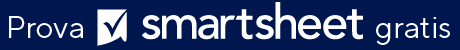 MODELLO DI AMBITO DEL LAVORO 
EDILIZIO COMMERCIALEMODELLO DI AMBITO DEL LAVORO 
EDILIZIO COMMERCIALEMODELLO DI AMBITO DEL LAVORO 
EDILIZIO COMMERCIALEMODELLO DI AMBITO DEL LAVORO 
EDILIZIO COMMERCIALEMODELLO DI AMBITO DEL LAVORO 
EDILIZIO COMMERCIALEMODELLO DI AMBITO DEL LAVORO 
EDILIZIO COMMERCIALEMODELLO DI AMBITO DEL LAVORO 
EDILIZIO COMMERCIALEINFORMAZIONI DEL PROGETTOINFORMAZIONI DEL PROGETTOINFORMAZIONI DEL PROGETTOINFORMAZIONI DEL PROGETTOPROGETTO N.NOME PROGETTODATA INDICATADATA INDICATADATA INDICATALUOGO LAVOROPUNTO DI CONTATTO DEL CLIENTETELEFONO E E-MAILTELEFONO E E-MAILTELEFONO E E-MAILTELEFONO E E-MAILIMPRESA EDILEPROJECT MANAGERTELEFONO E E-MAILTELEFONO E E-MAILTELEFONO E E-MAILTELEFONO E E-MAILPANORAMICA DEL PROGETTOPANORAMICA DEL PROGETTOPANORAMICA DEL PROGETTOPANORAMICA DEL PROGETTOPANORAMICA DEL PROGETTOPANORAMICA DEL PROGETTOPANORAMICA DEL PROGETTORIEPILOGO DEL PROGETTOOBIETTIVI DI PROGETTO

Descrivi gli scopi generali del progetto e la sua correlazione agli obiettivi di business generici.TIMELINETIMELINETIMELINETIMELINETIMELINETIMELINETIMELINEDATA DI INIZIO DEI LAVORI DI PROGETTAZIONEDATA DI INIZIO DEI LAVORI DI COSTRUZIONEDATA DI COMPLETAMENTO PREVISTAAMBITO DEL LAVOROAMBITO DEL LAVOROAMBITO DEL LAVOROAMBITO DEL LAVOROAMBITO DEL LAVOROAMBITO DEL LAVOROAMBITO DEL LAVORODELIVERABLE DI PROGETTODELIVERABLE DI PROGETTODELIVERABLE DI PROGETTODELIVERABLE DI PROGETTODELIVERABLE DI PROGETTODELIVERABLE DI PROGETTODELIVERABLE DI PROGETTOElenca tutti i deliverable del progetto e descrivili brevemente uno per uno. Aggiungi altre righe se necessario.Elenca tutti i deliverable del progetto e descrivili brevemente uno per uno. Aggiungi altre righe se necessario.Elenca tutti i deliverable del progetto e descrivili brevemente uno per uno. Aggiungi altre righe se necessario.Elenca tutti i deliverable del progetto e descrivili brevemente uno per uno. Aggiungi altre righe se necessario.Elenca tutti i deliverable del progetto e descrivili brevemente uno per uno. Aggiungi altre righe se necessario.Elenca tutti i deliverable del progetto e descrivili brevemente uno per uno. Aggiungi altre righe se necessario.Elenca tutti i deliverable del progetto e descrivili brevemente uno per uno. Aggiungi altre righe se necessario.DELIVERABLE N.DESCRIZIONEDESCRIZIONEDESCRIZIONEDESCRIZIONEDATADATA123ESCLUSIONIESCLUSIONIESCLUSIONIESCLUSIONIESCLUSIONIESCLUSIONIESCLUSIONIElenca le attività fuori ambito o quelle che non completerai o fornirai come output di questo progetto.Elenca le attività fuori ambito o quelle che non completerai o fornirai come output di questo progetto.Elenca le attività fuori ambito o quelle che non completerai o fornirai come output di questo progetto.Elenca le attività fuori ambito o quelle che non completerai o fornirai come output di questo progetto.Elenca le attività fuori ambito o quelle che non completerai o fornirai come output di questo progetto.Elenca le attività fuori ambito o quelle che non completerai o fornirai come output di questo progetto.Elenca le attività fuori ambito o quelle che non completerai o fornirai come output di questo progetto.Questo progetto NON eseguirà né includerà quanto segue:COSTI STIMATICOSTI STIMATICOSTI STIMATICOSTI STIMATICOSTI STIMATICOSTI STIMATICOSTI STIMATISPESADESCRIZIONEDESCRIZIONEDESCRIZIONEDESCRIZIONECOSTOCOSTOTOTALESTAKEHOLDERSTAKEHOLDERSTAKEHOLDERSTAKEHOLDERNOME E RUOLORUOLO/RESPONSABILITÀTELEFONOE-MAILAPPROVAZIONIAPPROVAZIONIAPPROVAZIONIAPPROVAZIONIDATA DI INVIO PER APPROVAZIONENOME, TITOLO E RUOLO DEGLI STAKEHOLDERDATA DI RICEZIONE APPROVAZIONEFIRMADICHIARAZIONE DI NON RESPONSABILITÀQualsiasi articolo, modello o informazione sono forniti da Smartsheet sul sito web solo come riferimento. Pur adoperandoci a mantenere le informazioni aggiornate e corrette, non offriamo alcuna garanzia o dichiarazione di alcun tipo, esplicita o implicita, relativamente alla completezza, l’accuratezza, l’affidabilità, l’idoneità o la disponibilità rispetto al sito web o le informazioni, gli articoli, i modelli o della relativa grafica contenuti nel sito. Qualsiasi affidamento si faccia su tali informazioni, è pertanto strettamente a proprio rischio.